Wholistic Peace Institute - Educating for Peace 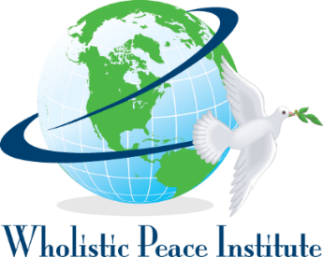 Announces the 11th Annual HAROLD SCHNITZER SPIRIT OF UNITY AWARD ***Early Applications Are Being Accepted June 30, 2019 for Schools Wishing to Host the World Peace Maker at Their School ***PEACE LEADERSHIP CAN CHANGE A STUDENT’S LIFESCHOOLS CAN APPLY FOR A $500 AWARD!Educating for Peace, the Wholistic Peace Institute is so fortunate to offer the Harold Schnitzer Spirit of Unity Awards for the 11th consecutive year through a grant provided by Arlene Schnitzer Foundation to our Student Peace Education & Leadership Program.  Applications for Student peace clubs or projects that focus on peace; or Nobel Peace Laureates as leadership models; or conflict resolution or mediation to resolve conflict, or peacemaking skills; or that promoted or will promote human rights and civil rights; or will reduce bullying or gang violence in schools; or that will embrace diversity and promote tolerance will be accepted.  Please provide the following in a 12-pt. double-spaced narrative format now for early consideration or the latest by September 10, 2019 to: educatingforpeace1@gmail.com  APPLICANT/CONTACT INFORMATIONName of The School (Applicant) & School Mailing AddressTeacher & School Contact Information: (1) Teacher Name & Phone: Work Phone; Cell Phone; FAX; Email. (2) Name and Contact Information for the Student Peace Leader(s):PROJECT INFORMATIONSpecific Name of the Project or Club (Could Also Be A New Club You Start During The 2018/2019 School Year)What Your Project Intends to Accomplish (Goals, Purpose):  Budget for Your Project (Specify General Categories: Printing, Event Costs, supplies, etc.)For Existing Programs: When Did It Start? How Many Students Are Involved? Please provide some photos.For New Programs: How Many Students Will Be Involved? Will It Last More Than One School Year?What Will Be Your Final Product/Program/Report Or Event? How Will You Evaluate Your Peace-making Effectiveness?Award Winners Will Need To Attend a Award Ceremony & Present Their Winning Idea To An AudienceWHO’S ELIGIBLE?: Awards are for Oregon schools or school-affiliated, student-led school initiatives on peace, human & civil rights, Nobel Peace Laureates or humanitarian service activities that make our schools, communities or world a more peaceful and better place.SUBMIT TO:	Nancy Spanovich; WPI-Educating for Peace; PO Box 597 West Linn, OR  97068; Or by email to: educatingforpeace1@gmail.com  Any Questions?  Contact Nancy 503-701-9987OUR NOBEL PEACE LAUREATE PARTNERS: President Kim Dae-jung (2000); President Lech Walesa (1983); President Oscar Arias Sanchez (1987); President F. W. De Klerk (1993); The 14th Dalai Lama (1989); Al Gore (2007); Betty Williams (1976); Adolfo Perez Esquivel (1980); Jody Williams (1997); Amnesty (1977); European Union (2012); ICAN (2017); Physicians for Social Responsibility (1985)         